San MarinoSan MarinoSan MarinoNovember 2029November 2029November 2029November 2029MondayTuesdayWednesdayThursdayFridaySaturdaySunday1234All Saints’ DayCommemoration of the deceased56789101112131415161718192021222324252627282930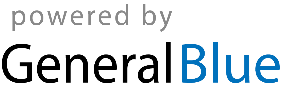 